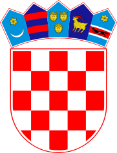 KLASA:021-05/19-01/26URBROJ: 2178/02-03-19-1Bebrina, 27. kolovoza 2019. godineTemeljem članka 35. Zakona o lokalnoj i područnoj (regionalnoj) samoupravi („Narodne novine“ broj 33/01, 60/01, 129/05, 109/07, 36/09, 125/08, 36/09, 150/11, 144/12, 19/13, 137/15, 123/17), članka 59. i 62. stavka 1. Zakona o komunalnom gospodarstvu („Narodne novine“ broj 68/18 i 110/18) i članka 32. Statuta općine Bebrina („Službeni vjesnik Brodsko-posavske županije“ broj 02/2018), na 21. sjednici Općinskog vijeća općine Bebrina, održanoj dana 27. kolovoza 2019. godine donosi se ODLUKAO KOMUNALNOJ INFRASTRUKTURI OPĆINE BEBRINA I NJEZINOM PRAVNOM STATUSUČlanak 1.	Komunalna infrastruktura navedena u sljedećoj tablici proglašava se javnim dobrom u općoj uporabi:Članak 2.Komunalna infrastruktura navedena u članku 1. ove Odluke upisati će se kao javno dobro u općoj uporabi u zemljišne knjige pri nadležnom sudu u Slavonskom Brodu. Daje se nalog nadležnom sudu u Slavonskom Brodu za upis komunalne infrastrukutre iz članka 1. ove Odluke u zemljišne knjige kao javno dobro u općoj uporabi.Članak 3.	Ova Odluka stupa na snagu osmog dana od dana objave u „Službenom vjesniku Brodsko-posavske županije“.OPĆINSKO VIJEĆE OPĆINE BEBRINAPredsjednik Općinskog vijeća Mijo Belegić, ing.Naziv i opisKatastarska i zemljišnoknjižna oznaka (k.č.br.)Vrsta komunalne infrastruktureSportski i rekreacijski prostor – Nogometno igralište Katastarska čestica broj 1203 u katastarskoj općini BebrinaJavne zelene površineSportski i rekreacijski prostor – Nogometno igrališteKatastarska čestica broj 1210 u katastarskoj općini BebrinaJavne zelene površine